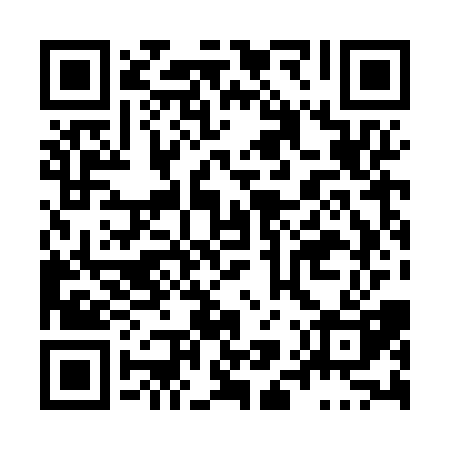 Prayer times for Dorchester Cape, New Brunswick, CanadaMon 1 Jul 2024 - Wed 31 Jul 2024High Latitude Method: Angle Based RulePrayer Calculation Method: Islamic Society of North AmericaAsar Calculation Method: HanafiPrayer times provided by https://www.salahtimes.comDateDayFajrSunriseDhuhrAsrMaghribIsha1Mon3:325:321:226:469:1211:112Tue3:335:331:226:469:1211:113Wed3:345:331:236:469:1111:104Thu3:355:341:236:469:1111:095Fri3:375:351:236:469:1111:096Sat3:385:361:236:459:1011:087Sun3:395:361:236:459:1011:078Mon3:405:371:236:459:0911:069Tue3:425:381:236:459:0911:0510Wed3:435:391:246:459:0811:0411Thu3:445:401:246:449:0811:0212Fri3:465:401:246:449:0711:0113Sat3:475:411:246:449:0611:0014Sun3:495:421:246:439:0610:5915Mon3:505:431:246:439:0510:5716Tue3:525:441:246:439:0410:5617Wed3:545:451:246:429:0310:5418Thu3:555:461:246:429:0210:5319Fri3:575:471:256:419:0110:5120Sat3:585:481:256:419:0010:5021Sun4:005:491:256:408:5910:4822Mon4:025:501:256:408:5810:4723Tue4:045:511:256:398:5710:4524Wed4:055:531:256:398:5610:4325Thu4:075:541:256:388:5510:4126Fri4:095:551:256:378:5410:4027Sat4:115:561:256:378:5310:3828Sun4:125:571:256:368:5210:3629Mon4:145:581:256:358:5010:3430Tue4:165:591:256:348:4910:3231Wed4:186:001:256:348:4810:30